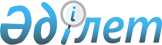 О представлении сведений об аффилиированных лицах акционерного общества
					
			Утративший силу
			
			
		
					Постановление Правления Агентства Республики Казахстан по регулированию и надзору финансового рынка и финансовых организаций от 30 июля 2005 года № 272. Зарегистрировано в Министерстве юстиции Республики Казахстан 1 сентября 2005 года за № 3819. Утратило силу постановлением Правления Национального Банка Республики Казахстан от 28 апреля 2012 года № 171

      Сноска. Утратило силу постановлением Правления Национального Банка РК от 28.04.2012 № 171 (вводится в действие по истечении десяти календарных дней после дня его первого официального опубликования).      Сноска. В преамбулу внесены изменения постановлением Правления Агентства РК по регулированию и надзору финансового рынка и финансовых организаций от 25 марта 2006 года  N 74 (вводится в действие по истечении 14 дней со дня гос. регистрации в МЮ РК).       В соответствии с пунктом 4  статьи 67 Закона Республики Казахстан "Об акционерных обществах",  статьей 2-1 Закона Республики Казахстан "О банках и банковской деятельности" Правление Агентства Республики Казахстан по регулированию и надзору финансового рынка и финансовых организаций (далее - Агентство)  ПОСТАНОВЛЯЕТ: 

     1. Акционерным обществам (за исключением стабилизационного банка) представлять в Агентство списки своих аффилиированных лиц, в соответствии с приложением к настоящему постановлению.

     Сноска. Пункт 1 с изменениями, внесенными постановлением Правления Агентства РК по регулированию и надзору финансового рынка и финансовых организаций от 05.08.2009 N 178 (порядок введения в действие см. п. 3).

     2. Списки аффилиированных лиц представляются акционерным обществом с сопроводительным письмом на бумажном и электронном носителях (электронные таблицы Excel-файл) по состоянию на 1 января, 1 апреля, 1 июля и 1 октября отчетного года в срок не позднее 31 января, 30 апреля, 31 июля и 31 октября отчетного года соответственно. 

     3. Агентство раскрывает информацию об аффилиированных лицах общества путем ее размещения на официальном web-сайте Агентства либо по запросу заинтересованных лиц. 

     4. Настоящее постановление вводится в действие по истечении четырнадцати дней со дня государственной регистрации в Министерстве юстиции Республики Казахстан. 

     5. Департаменту надзора за субъектами рынка ценных бумаг и накопительными пенсионными фондами (Токобаев Н.Т.): 

     1) совместно с юридическим Департаментом (Байсынов М.Б.) принять меры к государственной регистрации в Министерстве юстиции Республики Казахстан настоящего постановления; 

     2) в десятидневный срок со дня государственной регистрации в Министерстве юстиции Республики Казахстан довести настоящее постановление до сведения заинтересованных подразделений Агентства, Объединения юридических лиц "Ассоциация финансистов Казахстана", организатора торгов. 

     6. Отделу международных отношений и связей с общественностью Агентства (Пернебаев Т.Ш.) обеспечить публикацию настоящего постановления в средствах массовой информации Республики Казахстан. 

     7. Контроль за исполнением настоящего постановления возложить на заместителя Председателя Агентства Бахмутову Е.Л.      Председатель 

Приложение                        

к постановлению Правления               

Агентства Республики Казахстан             

по регулированию и надзору               

финансового рынка                   

и финансовых организаций               

от 30 июля 2005 года N 272                      Сноска. В приложение внесены изменения постановлением Правления Агентства РК по регулированию и надзору финансового рынка и финансовых организаций от 25 марта 2006 года  N 74 (вводится в действие по истечении 14 дней со дня гос. регистрации в МЮ РК).            Подпись руководителя/лица, его замещающего _______________________ 

                                     (скреплена печатью общества)       

Фамилия и инициалы руководителя * Даты заполняются в формате день/месяц/год полностью цифрами,  

устанавливаются на основании информации, представленной акционерами 

и должностными лицами общества в порядке, установленном уставом  

общества. ** Необходимо сделать ссылку на соответствующий подпункт пункта 1  

статьи 64 Закона Республики Казахстан "Об акционерных обществах", 

статью 2-1 Закона Республики Казахстан "О банках и банковской  

деятельности" (для банков второго уровня). 
					© 2012. РГП на ПХВ «Институт законодательства и правовой информации Республики Казахстан» Министерства юстиции Республики Казахстан
				Список аффилиированных лиц  

акционерного общества "__" _________________ Список аффилиированных лиц  

акционерного общества "__" _________________ Список аффилиированных лиц  

акционерного общества "__" _________________ Список аффилиированных лиц  

акционерного общества "__" _________________ Список аффилиированных лиц  

акционерного общества "__" _________________ Список аффилиированных лиц  

акционерного общества "__" _________________ Дата и номер государственной 

регистрации выпуска объявленных акций и/или замены свидетельства о 

государственной регистрации выпуска 

объявленных акций в соответствии с 

данными государственного реестра 

эмиссионных ценных бумаг Дата и номер государственной 

регистрации выпуска объявленных акций и/или замены свидетельства о 

государственной регистрации выпуска 

объявленных акций в соответствии с 

данными государственного реестра 

эмиссионных ценных бумаг Дата и номер государственной 

регистрации выпуска объявленных акций и/или замены свидетельства о 

государственной регистрации выпуска 

объявленных акций в соответствии с 

данными государственного реестра 

эмиссионных ценных бумаг Дата, на которую 

представляется список 

аффилиированных лиц Дата, на которую 

представляется список 

аффилиированных лиц Дата, на которую 

представляется список 

аффилиированных лиц Физические лица Физические лица Физические лица Физические лица Физические лица Физические лица N Фамилия Имя 

Отчество (при 

наличии) Дата 

рождения* Основания 

для 

признания 

аффилииро- 

ванности** Дата 

появления 

аффилииро- 

ванности* Приме- 

чания 1 2 3 4 5 6 Юридические лица Юридические лица Юридические лица Юридические лица Юридические лица Юридические лица N Полное наименование 

юридического 

лица Дата и номер государс- 

твенной регистрации юридического 

лица, почтовый 

адрес и 

фактическое 

место 

нахождения юридического 

лица* Основания 

для приз- 

нания 

аффили- 

ирован- 

ности** Дата 

появления 

аффилииро- 

ванности* Приме- 

чания 1  2 3 4 5 6 